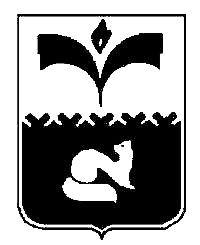 ДУМА ГОРОДА ПОКАЧИХанты-Мансийский автономный округ - ЮграРЕШЕНИЕот 30.11.2016                                                                                        № 140О плане работы Думы городаПокачи шестого созыва на 2017 годРассмотрев проект плана работы Думы города Покачи шестого созыва на 2017 год, руководствуясь статьями 19 и 20 Регламента Думы города Покачи, утверждённого решением Думы города Покачи от 25.03.2016 №26, Дума города ПокачиРЕШИЛА:Утвердить план работы Думы города Покачи шестого созыва на 2017 год, согласно приложению к настоящему решению, приняв его за основу.Опубликовать настоящее решение в газете «Покачёвский вестник».Контроль за выполнением утверждённого плана работы Думы города Покачи шестого созыва на 2017 год возложить на председателя Думы города Покачи Н.В. Борисову, председателей постоянных комиссий Думы города Покачи VI созыва.Председатель Думы города Покачи			                                                 Н.В. Борисова План работы Думы города Покачи шестого созыва на 2017 годПлан рассмотрения нормативных правовых актовПлан проведения контрольных мероприятийВопросы по организации деятельности Думы города Рассмотрение иных ненормативных муниципальных правовых актовV. Работа депутатов Думы города с избирателями.VI. План работы рабочей группы «Молодёжная палата»VII. Информирование населения о работе депутатов Думы города Думы городаVIII. Учеба депутатов Думы города, обмен опытом работы.IХ. Циклограмма работы Думы города Покачи(на месяц)Приложениек решению Думы города Покачиот   30.11.2016  № 140 №п/пНаименование вопросаПредполагаемый срок рассмотрения вопросаОтветственныеза подготовкуи внесениепроекта решенияПостояннаякомиссия Думыгорода, ответственнаяза рассмотрениевопросаО возмещении расходов специализированной службе по вопросам похоронного дела в городе Покачи(основание: предложение главы города)февральадминистрация города Покачи (далее по тексту – администрация города)*комиссияпо соблюдениюзаконности и местномусамоуправлениюО внесении изменений в решение Думы города Покачи от 16.06.2015 №50 «О порядке проведения конкурса по отбору кандидатур на должность главы города»(основание: предложение депутатов Думы города)февраль-мартДума города Покачи (далее по тексту – Дума города)*комиссияпо соблюдениюзаконности и местномусамоуправлениюО внесении изменений в решение Думы города Покачи от 05.06.2013 №64 «Об участии органов местного самоуправления города Покачи в осуществлении мероприятий по ликвидации и расселению приспособленных для проживания строений»(основание: предложение депутатов Думы города)февраль-мартадминистрация города*комиссияпо соблюдениюзаконности и местномусамоуправлениюО признании утратившим силу решения Думы города Покачи от 25.09.2013 №86 «О муниципальном жилищном контроле в городе Покачи»(основание: предложение депутатов Думы города)февраль-мартДума города*комиссияпо соблюдениюзаконности и местномусамоуправлениюО внесении изменений в решение Думы города Покачи от 18.03.2011 №16 «Об установлении размера ежемесячного денежного вознаграждения»(основание: предложение депутатов Думы города)февраль-мартДума города*комиссияпо соблюдениюзаконности и местномусамоуправлениюО признании утратившими силу некоторых решений Думы города Покачи  принятых в 2010 году:от 20.04.2010 №6 «О составе постоянных комиссий Думы города Покачи V созыва»от 24.05.2010 №33 «О внесении изменений и дополнений в решение Думы города от 19.04.2006 №13 «О Положении о порядке и сроках предоставления, утверждения и опубликования отчетов органов местного самоуправления и должностных лиц органов местного самоуправления»от 22.12.2010 №98 «Об утверждении Порядка создания, реорганизации и ликвидации муниципальных предприятий»от 22.12.2010 №100 «Об утверждении Положения о Комитете по управлению муниципальным имуществом администрации города Покачи»от 22.12.2010 N 102 «Об утверждении Положения о порядке внесения и оформления проектов решений Думы города Покачи и оформления решений Думы города Покачи»от 22.12.2010  №115 «О внесении изменений в решение Думы города от 04.10.2010 №64 «О внесении изменений в решение Думы города от 21.12.2007 №121 «О Положении о порядке и условиях выплаты ежемесячных надбавок, денежного поощрения, премий и материальной помощи лицам, замещающим должности муниципальной службы в городе Покачи» (в редакции от 24.05.2010)»(основание: предложение депутатов Думы города)февраль-мартДума города*комиссияпо соблюдениюзаконности и местномусамоуправлениюО признании утратившими силу решений Думы города Покачи принятых в 2011 году:от 15.06.2011 №50 «О Положении о порядке организации и проведения публичных слушаний в муниципальном образовании город Покачи»от 19.09.2011 №63 «О порядке определения размера платы за оказание услуг, которые являются необходимыми и обязательными для предоставления органами местного самоуправления муниципальных услуг»(основание: предложение депутатов Думы города)февраль-мартДума города*комиссияпо соблюдениюзаконности и местномусамоуправлениюО признании утратившими силу решений Думы города Покачи принятых в 2012 году:1) части 5 решения Думы города Покачи от 15.06.2012 №70 «О внесении изменений в некоторые решения Думы города»2) от 27.04.2012 №45 «О внесении изменений в решение Думы города от 20.04.2010 №6 «О составе постоянных комиссий Думы города Покачи V созыва»3) части 1 решения Думы от 15.06.2012 №69 «О внесении изменений в некоторые решения Думы города и отмене некоторых решений Думы города»4) от 24.10.2012 №101 «О Положении «О порядке внесения проектов решений Думы города Покачи и юридико-техническому оформлению проектов решений и решений Думы города Покачи»(основание: предложение депутатов Думы города)февраль-мартДума города*комиссияпо соблюдению законности и местному самоуправлениюО признании утратившими силу решения Думы города Покачи от 30.04.2013 №40 «О внесении изменений в решение Думы города от 20.04.2010  №6 «О составе постоянных комиссий Думы города Покачи V созыва»(основание: предложение депутатов Думы города)февраль-мартДума города*комиссияпо соблюдению законности и местному самоуправлениюО признании утратившим силу решения Думы города Покачи от 23.06.2014 №70 «О внесении изменений в Порядок формирования и использования бюджетных ассигнований муниципального дорожного фонда города Покачи, утвержденный решением Думы города Покачи от 25.03.2014 №19»(основание: предложение депутатов Думы города)февраль-мартДума города*комиссияпо соблюдению законности и местному самоуправлениюО признании утратившим силу решений Думы города Покачи принятых в 2015 году:от 26.02.2015 №3 «О внесении изменений в Порядок формирования и использования бюджетных ассигнований муниципального дорожного фонда города Покачи, утвержденный решением Думы города Покачи от 25.03.2014 №19»от 26.11.2015 №33 «О внесении изменений в Порядок формирования и использования бюджетных ассигнований муниципального дорожного фонда города Покачи, утвержденный решением Думы города Покачи от 25.03.2014 №19 «О создании муниципального дорожного фонда города Покачи»(основание: предложение депутатов Думы города)февраль-мартДума города*комиссияпо соблюдению законности и местному самоуправлениюОб отмене решения Думы города Покачи от 27.05.2013 №54 «О возмещении части расходов за наем жилого помещения отдельным категориям граждан, проживающих в помещениях, строениях, приспособленных для проживания (балках)»(основание: предложение главы города)мартадминистрация города*комиссияпо соблюдению законности и местному самоуправлениюО внесении изменений в решение Думы города Покачи от 27.05.2013 №55 «О Положении о порядке организации и проведения публичных слушаний в муниципальном образовании город Покачи»(основание: предложение депутатов Думы города)апрельДума города*комиссияпо соблюдению законности и местному самоуправлениюО внесении изменений в решение Думы города Покачи от 27.03.2013 №24 «О Положении о порядке внесения проектов решений Думы города Покачи и юридико-техническому оформлению проектов решений и решений Думы города Покачи»(основание: предложение депутатов Думы города)июньДума города*комиссияпо соблюдению законности и местному самоуправлениюО замене (отказе в замене) дотаций из регионального фонда финансовой поддержки муниципальных районов (городских округов) и из регионального фонда финансовой поддержки поселений дополнительными нормативами отчислений от налога на доходы физических лиц(основание: предложение главы города)сентябрь-октябрьадминистрация города*комиссияпо бюджету, налогам и финансовымвопросамО бюджете города Покачи на 2018 год и плановый период 2019 и 2020 годов(основание: статья 3 Положения о бюджетном устройстве и бюджетном процессе города Покачи, утвержденного решением Думы города Покачи от 22.02.2013 №3)ноябрь-декабрьадминистрация города*комиссияпо бюджету, налогам и финансовым вопросамО внесении изменений в Устав города Покачи(основание: предложение главы города)в течение года,по меренеобходимостиадминистрация города*комиссияпо соблюдению законности и местному самоуправлениюО внесении изменений в решение Думы города Покачи от 27.03.2013 №15 «О перечне услуг, которые являются необходимыми и обязательными для предоставления муниципальных услуг, и предоставляются организациями, участвующими в предоставлении муниципальных услуг, и о порядке определения размера платы за их оказание(основание: предложение главы города)в течение года,по меренеобходимостиадминистрация города*комиссияпо соблюдению законности и местному самоуправлениюО внесении изменений в бюджет города Покачи на 2017 год и на плановый период 2018 и 2019 годов, утвержденный решением Думы города Покачи (основание: предложение главы города)в течение года,по меренеобходимостиадминистрация города*комиссияпо бюджету, налогам и финансовым вопросамПриведение действующих нормативных правовых актов Думы города Покачи в соответствие с действующим законодательством и по иным причинам.в течение года,по меренеобходимостиадминистрация города*,Дума города*комиссияпо соблюдению законности и местному самоуправлениюРассмотрение внеплановых проектов решений.в течение года,по распоряжению председателяназначаетсяв соответствиис пунктом 10статьи 23Регламента Думы города Покачи.комиссияпо соблюдению законности и местному самоуправлениюРассмотрение проектов законов ХМАО-Югры.в течение года,по меренеобходимостиДума города*постоянные комиссии Думы городаРассмотрение рекомендаций заседаний Координационного совета представительных органов ХМАО-Югры и Думы ХМАО-Югрыв течение года,по меренеобходимостиДума города*постоянные комиссии Думы города№п/пНаименование вопросаПредполагаемый срок рассмотрения вопросаОтветственные за подготовку и внесение проекта решенияПостоянная комиссия Думы города, ответственная за рассмотрение вопроса1. Заслушивание отчётов1. Заслушивание отчётов1. Заслушивание отчётов1. Заслушивание отчётов1. Заслушивание отчётов1О результатах работы администрации города Покачи по обеспечению общественной и дорожной безопасности на территории города Покачи за 2016 год(основание: предложение депутатов Думы города)февральадминистрация города*комиссияпо соблюдению законности и местному самоуправлениюО результатах деятельности отделения полиции №3 МО МВД РФ «Нижневартовский» по обеспечению общественной безопасности и охраны правопорядка на территории города Покачи за 2016 год( основание: часть 2 статьи 1 приложения к приказу МВД РФ от 30.08.2011 №975 «Об организации и проведении отчетов должностных лиц территориальных органов МВД России»)февральОтдел полиции №3 МО МВД РФ  «Нижневартовский»комиссияпо соблюдению законности и местному самоуправлениюО реализации полномочий по участию в организации деятельности по сбору (в том числе раздельному сбору), транспортированию, обработке, утилизации, обезвреживанию, захоронению твердых коммунальных отходов (основание: часть 3 решения Думы города Покачи от  29.04.2016 №55 «Об отчёте о деятельности администрации города Покачи по реализации полномочий по организации сбора, вывоза, утилизации и переработки бытовых отходов и мусора (в т.ч. ликвидация несанкционированных свалок в лесных зонах города, в районе дачных участков, ИЖС) в целях обеспечения экологической безопасности территории города Покачи за 2015 год»)мартадминистрация города*комиссияпо соблюдению законности и местному самоуправлениюО распоряжении муниципальным имуществом и земельными участками, находящимися в государственной и муниципальной собственности в 2016 году(основание: предложение главы города)мартадминистрация города*комиссияпо соблюдению законности и местному самоуправлениюО деятельности контрольно-счётной палаты города Покачи за 2016 год(основание: регламент контрольно-счетной палаты города Покачи)мартпредседательконтрольно-счётной палаты города Покачикомиссияпо бюджету, налогам и финансовым вопросам1О деятельности Думы города Покачи за 2016 год. (основание: статья 8 Порядка и сроков предоставления, утверждения и опубликования отчётов органов местного самоуправления и должностных лиц местного самоуправления, утвержденных решением Думы города Покачи от 27.10.2016 №127)мартпредседательДумы городапостоянные комиссии думы города О результатах деятельности главы города, в том числе о решении вопросов, поставленных перед главой города Думой города и о результатах деятельности администрации города, в том числе о решении вопросов, поставленных перед администрацией города Думой города(основание: статьи 2, 5 Порядка и сроков предоставления, утверждения и опубликования отчётов органов местного самоуправления и должностных лиц местного самоуправления, утвержденных решением Думы города Покачи от 27.10.2016 №127)апрельадминистрация города*постоянные комиссии думы города8Об исполнении бюджета города Покачи за 2016 год(основание: предложение главы города)июньадминистрация города*комиссияпо бюджету, налогам и финансовым вопросамО результатах муниципального контроля за 2017 год (по видам муниципального контроля, установленным действующим законодательством Российской Федерации)(основание: предложение депутатов Думы города) декабрьадминистрация города*комиссияпо соблюдению законности и местному самоуправлениюО результатах муниципального земельного, жилищного, лесного контроля и результатах работы по соблюдению Правил благоустройства города Покачи, обеспечению чистоты и порядка на территории города Покачи в 2015 - 2016 годах.(основание: предложение депутатов Думы города)по мере готовностиадминистрация города*комиссияпо соблюдению законности и местному самоуправлению2. Рассмотрение информаций2. Рассмотрение информаций2. Рассмотрение информаций2. Рассмотрение информаций2. Рассмотрение информаций1 О состоянии законности и практики прокурорского надзора на территории города Покачи за 2016 год(основание: предложение депутатов Думы города)февраль,сентябрьпрокурор городаКомиссияпо соблюдению законности и местному самоуправлениюО реализации вопроса местного значения «Обеспечение условий для развития на территории городского округа физической культуры, школьного спорта и массового спорта, организация проведения официальных физкультурно-оздоровительных и спортивных мероприятий городского округа» и мерах по вовлечению представителей молодёжи в занятия физической культурой и спортом(основание: предложение депутатов Думы города)мартадминистрация города*Комиссияпо социальной политикеО плане мероприятий на 2017 год по устранению предписаний надзорных органов в учреждениях социальной сферы.(основание: предложение депутатов Думы города) апрельадминистрация города*комиссияпо социальной политикеОб исполнении муниципальной программы «Развитие жилищно-коммунального комплекса и повышения энергетической эффективности на 2016-2020 годы» в 2016 году(основание: предложение депутатов Думы города)апрельадминистрация города*комиссияпо соблюдению законности и местному самоуправлениюО реализации вопроса местного значения «Формирование и содержание муниципального архива»(основание: предложение депутатов Думы города)апрельадминистрация города*комиссияпо соблюдению законности и местному самоуправлениюО схеме размещения рекламных конструкций, выдаче разрешений на установку и эксплуатацию рекламных конструкций на территории городского округа, выдаче предписаний о демонтаже самовольно установленных рекламных конструкций на территории городского округа, осуществляемые в соответствии с Федеральным законом «О рекламе»(основание: предложение депутатов Думы города)апрельадминистрация города*комиссияпо соблюдению законности и местному самоуправлениюОб эффективности реализации мер по противодействию коррупции в границах городского округа: проблемы и перспективы(основание: предложение депутатов Думы города)майадминистрация города*комиссияпо соблюдению законности и местному самоуправлениюО деятельности учреждений культуры по оказанию населению услуг в сфере организации досуга(основание: предложение депутатов Думы города)майадминистрация города*комиссияпо соблюдению законности и местному самоуправлениюОбеспечение безопасности граждан, охрана их жизни и здоровья на водных объектах муниципального образования город Покачи.(основание: предложение депутатов Думы города)майадминистрация города*комиссияпо социальнойполитикеОб итогах проведения летней оздоровительной кампании 2016 года(основание: предложение депутатов Думы города)июньадминистрациягорода*комиссияпо социальнойполитикеОб исполнении бюджета города Покачи за первый квартал, первое полугодие и девять месяцев 2017 года(основание: предложение главы города)июнь, сентябрь, декабрь администрация города*комиссияпо бюджету, налогам и финансовым вопросамО перечне мероприятий по подготовке объектов ЖКХ к осенне-зимнему периоду  2017-2018 годов.(основание: предложение депутатов Думы города)июньадминистрация города*комиссияпо соблюдению законности и местному самоуправлениюО результатах перерегистрации лиц, состоящих в списке очерёдности граждан, нуждающихся в жилых помещениях, предоставляемых по договорам социального найма из муниципального жилищного фонда города Покачи, в 2016 году.(основание: предложение депутатов Думы города) июньадминистрациягорода*комиссияпо социальной политикеОб итогах работы образовательных учреждений и учреждений дополнительного образования города в 2016-2017 учебном году (основание: предложение депутатов Думы города)сентябрьадминистрациягорода*комиссияпо социальной политикеО готовности образовательных учреждений города к началу нового 2017-2018 учебного года.(основание: предложение главы города)сентябрьадминистрациягорода*комиссияпо социальной политикеО готовности жилищно-коммунального хозяйства муниципального образования к работе в осенне-зимний период 2017 – 2018 г.г.(основание: предложение депутатов Думы города)сентябрьадминистрация города*комиссияпо соблюдению законности и местному самоуправлениюО реализации вопроса местного значения «Организация мероприятий по охране окружающей среды в границах городского округа»(основание: предложение депутатов Думы города)сентябрьадминистрация города*комиссияпо соблюдению законности и местному самоуправлениюО реализации вопроса местного значения «Организация и осуществление мероприятий по территориальной обороне и гражданской обороне, защите населения и территории городского округа от чрезвычайных ситуаций природного и техногенного характера, включая поддержку в состоянии постоянной готовности к использованию систем оповещения населения об опасности, объектов гражданской обороны, создание и содержание в целях гражданской обороны запасов материально-технических, продовольственных, медицинских и иных средств»(основание: предложение депутатов Думы города)сентябрьадминистрация города*комиссияпо соблюдению законности и местному самоуправлениюО результатах работы должностных лиц органов местного самоуправления, наделённых полномочиями по составлению протоколов об административных правонарушениях по выявлению, предупреждению и пресечению административных правонарушений, в том числе по составлению протоколов об административных правонарушениях (основание: предложение депутатов Думы города) сентябрьадминистрация города*комиссияпо соблюдению законности и местному самоуправлениюО результатах муниципального контроля за 2016 год(основание: предложение главы города) октябрьадминистрация города*комиссияпо соблюдению законности и местному самоуправлениюАналитическая справка о результатах оценки предоставленных в 2016 году налоговых льгот по местным налогам муниципального образования  город Покачи и планируемых к предоставлению на очередной финансовый 2018 год и плановый период 2019 и 2020 годов(основание: предложение главы города)октябрьадминистрация города*комиссияпо бюджету, налогам и финансовым вопросамО деятельности Межрайонной инспекции Федеральной налоговой службы №5 по Ханты-Мансийскому автономному округу – Югре по сбору налогов в бюджет города.(основание: предложение депутатов Думы города)октябрьНачальник  ИФНС № 5 по ХМАО – Югрекомиссияпо бюджету, налогам и финансовым вопросамОб исполнении муниципальной программы «Профилактика терроризма и экстремизма, создание на территории города Покачи комфортной среды для проживания многонационального общества на период 2016-2020 годы»(основание: предложение главы города)октябрьадминистрация города*комиссияпо соблюдению законности и местному самоуправлению3О проекте плана работы контрольно-счётной палаты города Покачи на 2018 год(основание: предложение депутатов Думы города)ноябрьконтрольно-счётная палата города *комиссияпо бюджету, налогам и финансовым вопросамОб исполнении наказов избирателей депутатам Думы города Покачи(основание: Порядок работы с наказами избирателей, данными депутатам Думы города Покачи, утверждённый решением Думы города Покачи от 30.09.2016 №108)ноябрьадминистрация города*комиссияпо соблюдению законности и местному самоуправлениюОб исполнении рекомендаций депутатских слушаний и протокольных поручений Думы города Покачи, данных в 2016 году(основание: рекомендации депутатских слушаний, протоколы заседаний депутатских комиссий)по меренаступления контрольных сроковадминистрациягорода*комиссияпо соблюдению законности и местному самоуправлению3О снятии с контроля решений Думы города Покачи(основание: предложение депутатов Думы города)в течение года,по мере необходимостиДума города*постоянныекомиссиидумы города3О работе контрольно-счётной палаты города Покачи за истекший квартал(основание: предложение депутатов Думы города)ежеквартально,в соответствии с регламентом КСПконтрольно-счётная палата города *комиссияпо бюджету, налогам и финансовым вопросам3Внеплановые мероприятия.устанавливается распоряжением председателя Думы городаназначаются в соответствии с пунктом 10 статьи 23Регламента Думы города№п/пНаименование вопросаПредполагаемый срок рассмотрения вопросаОтветственные за подготовку и внесение проектарешенияПостоянная комиссия Думы города, ответственная за рассмотрение вопросаПодготовка проектов решений о внесение изменений в решения Думы города Покачи, касающиеся её деятельности.в течение года,по мере необходимостипредседательДумы города, руководитель аппарата Думы городакомиссияпо соблюдению законности и местному самоуправлениюПодготовка информации о контроле за выполнением протокольных поручений Думы города, постоянных комиссий Думы городав течение года,по мере необходимостипредседательДумы города, руководитель аппарата Думы городасоответствующая  комиссияПроведение правовой, антикоррупционной и юридико-технической  экспертизы проектов решений Думы города постояннопредседательДумы города, помощник председателя Думы городаВнеплановые вопросы.устанавливается распоряжением председателя Думы городаназначаются в соответствии с пунктом 10 статьи 23 Регламента Думы города№ п/пНаименование вопросаПредполагаемый срок рассмотрения вопросаОтветственные за подготовку и внесение проекта решенияПостоянная комиссия Думы города, ответственная за рассмотрение вопросаО присвоении звания «Почётный житель города Покачи» к 25-летию города Покачимайв соответствии с Положением о наградах и почётном звании города Покачи, утверждённым решением Думы города Покачи от 25.03.2014 №20комиссияпо социальной политикеО перечне наказов избирателей депутатам Думы города ПокачииюньДума города*комиссияпо бюджету, налогам и финансовым вопросамО награждении Почётной грамотой Думы города Покачи.в течение года,по мере поступления ходатайствДума города*комиссияпо социальной политикеО плане работы Думы города Покачи на 2018 годноябрьДума города*комиссияпо социальной политикеВнеплановые проекты.устанавливается распоряжением председателя ДумыНазначаются в соответствии с пунктом 10 статьи 23 Регламента Думы города№п/пНаименование мероприятийСрок проведенияОтветственные за исполнениеОтчёты депутатов Думы города перед избирателями. март - апрель(по утвержденному графику)депутаты Думы города,аппарат Думы городаОрганизация приема избирателей по личным вопросам депутатами Думы города.еженедельно(по утвержденному графику)депутаты Думы города,аппарат Думы городаОрганизация приёма граждан по вопросам оказания бесплатной юридической помощи по мере обращения граждандепутаты Думы города,аппарат Думы городаРабота с письмами и обращениями, поступившими в Думу города.по мере поступлениядепутаты Думы города,аппарат Думы городаКонсультирование граждан, обратившихся в Думу города, по вопросам действующих в городе программ социальной поддержки различных категорий населения, законодательства в сфере социальной защиты, выплат, пособий, гарантийпо мере необходимостипомощник председателя думы города,руководитель аппарата,специалистыУчастие в работе совещаний, комиссий, оргкомитетов, общественных организаций города по вопросам, затрагивающим интересы избирателей. по мере необходимостидепутаты думы городаВыступления (в том числе, отчеты) депутатов Думы города в средствах массовой информации.не реже одного раза в годдепутаты Думы города№п/пНаименование  мероприятия/ вопросаПредполагаемый срок исполнения мероприятия/ рассмотрения вопросаОтветственныеОрганизация участия членов Молодёжной палаты в мероприятиях, организуемых окружной молодёжной палатойв течение годачлены Молодёжной палатыОрганизация участия членов Молодёжной палаты в депутатских слушаниях и заседаниях Думы города Покачив течение годапредседатель Молодёжной палатыОрганизация участия членов Молодёжной палаты в городских молодёжных мероприятиях в течение годапредседатель Молодёжной палатыОрганизация участия членов Молодёжной палаты в городских мероприятиях, в том числе праздничная акция ко Дню Победы в Великой Отечественной войнев течение годапредседатель Молодёжной палатыРазработка и рассмотрение нормативных правовых актовпо мере необходимостичлены Молодёжной палатыОрганизация участия членов Молодёжной палаты в рассмотрении проектов решений Думы города Покачив течение годапредседатель Молодёжной палатыОрганизация обмена опытом с молодёжными объединениями ХМАО-Югры, в том числе встреча с Молодёжной палатой при Думе города Когалым в формате круглого столав течение годапредседатель Молодёжной палатыОрганизация участия членов Молодёжной палаты в публичных слушанияхв течение годапредседатель Молодёжной палатыОрганизация участия членов Молодёжной палаты в молодёжных форумахв течение годапредседатель Молодёжной палатыОрганизация участия членов Молодёжной палаты в профориентационной работы с учащимися старших классов в течение годапредседатель Молодёжной палатыМониторинг правовых актов и их проектов о молодёжи и молодёжной политике ХМАО-Югрыв течение годачлены Молодёжной палатыПроведение информационных встреч с учащимися в общеобразовательных организациях на тему «О молодёжном парламентаризме»в течение годачлены Молодёжной палатыОрганизация участия членов Молодёжной палаты в реализации социальной акции «Наша забота - ветеранам!»в течение годапредседатель Молодёжной палатыОрганизация участия членов Молодёжной палаты в мероприятиях, направленных на пропаганду здорового образа жизни в молодёжной средев течение годапредседатель Молодёжной палаты№п/пНаименование мероприятийСрокПроведенияОтветственныеза исполнениеОбеспечение доступа населения к информации о деятельности Думы города.в течение годапредседательДумы города,руководитель аппарата Думы городаНаполнение разделов официального сайта Думы города в соответствии с решением Думы города Покачи от 23.12.2009 №162 «Об организации доступа к информации о деятельности Думы города» (вместе с «Положением об организации доступа к информации о деятельности Думы города Покачи», «Порядком организации доступа к информации о деятельности Думы города», «Перечнями информации о деятельности Думы города, размещаемой в сети Интернет»).еженедельноспециалисты аппарата Думы городаОбеспечение своевременной подготовки и направление адресатам текстов приветственных адресов, поздравительных телеграмм, открыток к общероссийским праздникам от имени депутатов Думы города в течение годаруководитель аппарата Думы городаРазработка проектов договоров со СМИ об информационном обеспечении деятельности председателя Думы города, постоянных комиссий Думы города, депутатов Думы города, фракции1 кварталруководитель аппарата Думы города№ п/пНаименование мероприятийСрокипроведенияОтветственныеза исполнение1.Организация учебы депутатов Думы города и работников Думы города.по мере необходимости,в соответствии с графикомпредседательДумы города, руководитель аппарата Думы города2.Обзор новых норм в российском законодательстве, регулирующих правоотношения, связанные с деятельностью представительных органов местного самоуправления. по мере необходимости,в рамках проведения «Депутатского часа»помощник председателя  Думы города3.Участие в обсуждении проектов законов автономного округа. по мере необходимости,в рамках проведения «Депутатского часа»депутатыДумы города4.Обмен опытом работы, разъяснение норм действующего законодательства.по мере необходимости,в рамках проведения «Депутатского часа»помощникпредседателя,руководительаппаратаДумы города5.Участие в семинарах и конференциях, организуемых Думой Ханты - Мансийского автономного округа – Югры.при проведении мероприятийпредседательДумы города,руководительаппарата Думы6. Участие в мероприятиях, организуемых представительными органами местного самоуправления.при проведении мероприятийпредседательДумы города,руководительаппарата Думы.№№НеделиПонедельникВторникСредаЧетвергПятницаС 09.00. Планёрка с работниками Думы города.14.00. – 17.00.Приём граждан по личным вопросам председателем Думы города.С 14.30.Заседание комиссии по социальной политике.С 17.00.Приём граждан по личным вопросам депутатами Думы города (по графику)С 14.30.Заседания рабочих групп Думы города, созданных по её решению для выполнения каких-либо поручений16.00. – 17.00Депутатский  час.С 09.00. Планёрка с работниками Думы города.14.00. – 18.00.Приём граждан по личным вопросам председателем Думы города.С 14.30.Заседания комиссии по бюджету, налогам и финансовым вопросам.С 17.00.Приём граждан по личным вопросам депутатами Думы города (по графику)С 14.30.Совместные заседания постоянных комиссий Думы города; заседания партийной фракции.С 15.00.Проведение депутатских слушаний С 09.00. Планёрка с работниками Думы города.14.00. – 18.00.Приём граждан по личным вопросам председателем Думы города.С 14.30.Заседание комиссии по соблюдению законности и местному самоуправлению.С 17.00.Приём граждан по личным вопросам депутатами Думы города (по графику)С 18.00.Заседания Молодёжной палаты Думы города.С 09.00. Планёрка с работниками Думы города.14.00. – 18.00.Приём граждан по личным вопросам председателем Думы города.С 18.00.Публичные слушания, организуемые Думой города (по распоряжению председателя Думы города)С 14.30.Очередное (плановое) заседание Думы города.С 17.00.Приём граждан по личным вопросам депутатами Думы города (по графику)С 18.00.Проведение встреч с избирателями (по плану проведения встреч).